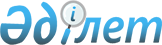 Об утверждении состава сведений о выданных свидетельствах о государственной регистрации продукции, которые могут быть получены таможенными органами государств – членов Евразийского экономического союза, и порядка получения таких сведенийРешение Коллегии Евразийской экономической комиссии от 15 января 2019 года № 2.
      В соответствии с пунктом 4 статьи 80 Таможенного кодекса Евразийского экономического союза Коллегия Евразийской экономической комиссии решила:  
      1. Установить, что таможенными органами государств – членов Евразийского экономического союза при осуществлении информационного взаимодействия в рамках общего процесса "Использование баз данных документов, оформляемых уполномоченными органами государств – членов Евразийского экономического союза, при регулировании внешней и взаимной торговли, в том числе представляемых при совершении таможенных операций для целей подтверждения соблюдения запретов и ограничений" могут быть получены сведения о выданных свидетельствах о государственной регистрации продукции, подтверждающих соответствие продукции требованиям технических регламентов Евразийского экономического союза (технических регламентов Таможенного союза) или Единым санитарно-эпидемиологическим и гигиеническим требованиям к продукции (товарам), подлежащей санитарно-эпидемиологическому надзору (контролю), утвержденным Решением Комиссии Таможенного союза от 28 мая 2010 г. № 299, после вступления в силу распоряжения Коллегии Евразийской экономической комиссии, предусматривающего введение в действие указанного общего процесса.   
      2. Утвердить прилагаемые состав сведений о выданных свидетельствах о государственной регистрации продукции, которые могут быть получены таможенными органами государств – членов Евразийского экономического союза, и порядок получения таких сведений.  
      3. Настоящее Решение вступает в силу по истечении 30 календарных дней с даты его официального опубликования.   Состав сведений о выданных свидетельствах о государственной регистрации продукции, которые могут быть получены таможенными органами государств – членов Евразийского экономического союза, и порядок получения таких сведений  I. Состав сведений, которые могут быть получены таможенными органами государств – членов Евразийского экономического союза   
      Сноска. Состав с изменениями, внесенными решением Коллегии Евразийской экономической комиссии от 11.11.2019 № 191 (вступает в силу по истечении 30 календарных дней с даты его официального опубликования).
      1. Сведения о выданных свидетельствах о государственной регистрации продукции, подтверждающих соответствие продукции требованиям технических регламентов Евразийского экономического союза (технических регламентов Таможенного союза) или Единым санитарно-эпидемиологическим и гигиеническим требованиям к продукции (товарам), подлежащей санитарно-эпидемиологическому надзору (контролю), утвержденным Решением Комиссии Таможенного союза от 28 мая 2010 г. № 299:
      а) регистрационный номер свидетельства; 
      б) дата выдачи или дата оформления свидетельства;
      в) статус свидетельства (действует, действие приостановлено, аннулировано (отозвано));
      г) даты изменения статуса свидетельства (в случае приостановления, возобновления после приостановления, прекращения действия или переоформления свидетельства);
      д) типографский номер бланка, на котором оформлено свидетельство (не требуется в случае, если свидетельство оформлено в виде электронного документа);
      е) наименование изготовителя, его место нахождения (адрес юридического лица) и адрес (адреса) места осуществления деятельности по изготовлению продукции (в случае, если адреса различаются) – для юридического лица и его филиалов (производств), которые изготавливают продукцию, или фамилия, имя и отчество (при наличии), место жительства и адрес (адреса) места осуществления деятельности по изготовлению продукции (в случае, если адреса различаются) – для физического лица, зарегистрированного в качестве индивидуального предпринимателя;
      ж) наименование заявителя или получателя, его место нахождения (адрес юридического лица) и адрес (адреса) места осуществления деятельности (в случае, если адреса различаются) – для юридического лица или фамилия, имя и отчество (при наличии), место жительства – для физического лица, зарегистрированного в качестве индивидуального предпринимателя;
      з) сведения о продукции, включающие в себя:
      наименование продукции;
      название продукции (при наличии);
      сведения о продукции, обеспечивающие ее идентификацию (например, тип, марка, модель, артикул, форма выпуска и др.) (при наличии);
      и) сведения, содержащиеся в приложении к свидетельству (при наличии);
      к) для свидетельств о государственной регистрации продукции, выданных по форме, утвержденной Решением Коллегии Евразийской экономической комиссии от 30 июня 2017 г. № 80, и внесенных в единый реестр свидетельств о государственной регистрации продукции в соответствии с Порядком, утвержденным указанным Решением, также следующие сведения:
      регистрационный или учетный (индивидуальный, идентификационный) номер заявителя или получателя, присваиваемый при государственной регистрации юридического лица или физического лица в качестве индивидуального предпринимателя в соответствии с законодательством государств – членов Евразийского экономического союза (далее соответственно – государства-члены, Союз);
      наименование уполномоченного органа государства-члена, выдавшего свидетельство;
      наименование и обозначение документа (документов), в соответствии с которым изготовлена продукция;
      наименование акта, входящего в право Союза, на соответствие требованиям которого выдано свидетельство;
      сведения о документах, подтверждающих соответствие продукции требованиям технических регламентов Союза (технических регламентов Таможенного союза) или Единым санитарно-эпидемиологическим и гигиеническим требованиям к продукции (товарам), подлежащей санитарно-эпидемиологическому надзору (контролю), утвержденным Решением Комиссии Таможенного союза от 28 мая 2010 г. № 299, на продукцию (товары), включенную в раздел II Единого перечня продукции (товаров), подлежащей государственному санитарно-эпидемиологическому надзору (контролю) на таможенной границе и таможенной территории Евразийского экономического союза (протоколы исследований (испытаний) и измерений с указанием номера, даты, наименования испытательной лаборатории (центра), аккредитованной в системе аккредитации государства-члена и включенной в единый реестр органов по оценке соответствия Союза, регистрационного номера аттестата аккредитации, другие документы, представленные зарегистрированными в соответствии с законодательством государства-члена юридическим лицом или физическим лицом в качестве индивидуального предпринимателя, являющимися изготовителем или продавцом (импортером) продукции либо уполномоченным изготовителем лицом, в качестве доказательства соответствия продукции указанным требованиям);
      срок действия свидетельства либо запись "не ограничен" (в случае, если в свидетельстве не установлена дата прекращения действия свидетельства). II. Порядок получения сведений 
      2. Получение таможенными органами государств-членов сведений, указанных в разделе I настоящего документа, осуществляется по запросу в рамках реализации средствами интегрированной информационной системы Союза общего процесса "Использование баз данных документов, оформляемых уполномоченными органами государств – членов Евразийского экономического союза, при регулировании внешней и взаимной торговли, в том числе представляемых при совершении таможенных операций для целей подтверждения соблюдения запретов и ограничений". Запрос должен содержать следующие сведения:
      а) сведения о запрашивающем таможенном органе государства-члена;
      б) код и краткое название государства-члена, в котором выдано свидетельство, в соответствии с классификатором стран мира; 
      в) код вида документа, по которому запрашиваются сведения, в соответствии с классификатором видов документов и сведений;
      г) регистрационный номер свидетельства.
      3. При направлении запроса и получении сведений применяются справочники и классификаторы, входящие в состав ресурсов единой системы нормативно-справочной информации Союза, а также справочники и классификаторы, предусмотренные законодательством государств-членов.
      4. При отсутствии сведений о документе таможенному органу государства-члена представляется информация об отсутствии соответствующих сведений.  
					© 2012. РГП на ПХВ «Институт законодательства и правовой информации Республики Казахстан» Министерства юстиции Республики Казахстан
				
      Председатель Коллегии    
Евразийской экономической комиссии

Т. Саркисян  
УТВЕРЖДЕНЫ 
Решением Коллегии  
Евразийской экономической  
комиссии 
от 15 января 2019 г. № 2   